Проект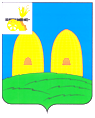 СОВЕТ ДЕПУТАТОВСЫРОКОРЕНСКОГО СЕЛЬСКОГО ПОСЕЛЕНИЯРОСЛАВЛЬСКОГО РАЙОНА СМОЛЕНСКОЙ ОБЛАСТИРЕШЕНИЕот                          202 г.                                                                             №  О внесении изменений в Устав Сырокоренского сельского поселения Рославльского района Смоленской областиВ соответствии с Федеральным законом от 06.10.2003 № 131-ФЗ «Об общих принципах организации местного самоуправления в Российской Федерации», в целях приведения Устава Сырокоренского сельского поселения  Рославльского района Смоленской области  в  соответствие с федеральным законодательством, Совет депутатов Сырокоренского сельского поселения Рославльского района Смоленской областиР Е Ш И Л:1. Внести в Устав Сырокоренского сельского поселения Рославльского района Смоленской области (в редакции решений Совета депутатов Сырокоренского сельского поселения Рославльского района Смоленской области от 01.09.2020 № 20, от 25.08.2022 № 14, от 06.12.2022 № 22) следующие изменения:1) пункт 12 части 1 статьи 8 изложить в следующей редакции: «12)  организация и осуществление мероприятий по работе с детьми и молодежью, участие в реализации молодежной политики, разработка и реализация мер по обеспечению и защите прав и законных интересов молодежи, разработка и реализация муниципальных программ по основным направлениям реализации молодежной политики, организация и осуществление мониторинга реализации молодежной политики в сельском поселении;»;2) в статье 27:а) часть 10 признать утратившей силу;б) дополнить частью 15 следующего содержания:«15. Депутат освобождается от ответственности за несоблюдение ограничений и запретов, требований о предотвращении или об урегулировании конфликта интересов и неисполнение обязанностей, установленных Федеральным законом «Об общих принципах организации местного самоуправления в Российской Федерации» и другими федеральными законами в целях противодействия коррупции, в случае, если несоблюдение таких ограничений, запретов и требований, а также неисполнение таких обязанностей признается следствием не зависящих от него обстоятельств в порядке, предусмотренном частями 3 - 6 статьи 13 Федерального закона от 25 декабря 2008 года № 273-ФЗ «О противодействии коррупции».»;3) статью 28 дополнить частью 2.1 следующего содержания:«2.1. Полномочия депутата Совета депутатов прекращаются досрочно решением Совета депутатов в случае отсутствия депутата без уважительных причин на всех заседаниях Совета депутатов в течение шести месяцев подряд.»;4) в статье 30:а) дополнить частью 8.1 следующего содержания:«8.1. Глава муниципального образования освобождается от ответственности за несоблюдение ограничений и запретов, требований о предотвращении или об урегулировании конфликта интересов и неисполнение обязанностей, установленных Федеральным законом «Об общих принципах организации местного самоуправления в Российской Федерации» и другими федеральными законами в целях противодействия коррупции, в случае, если несоблюдение таких ограничений, запретов и требований, а также неисполнение таких обязанностей признается следствием не зависящих от него обстоятельств в порядке, предусмотренном частями 3 - 6 статьи 13 Федерального закона от 25 декабря 2008 года 
№ 273-ФЗ «О противодействии коррупции».»;б) в абзаце 4 части 11 слова «направляет в орган исполнительной власти Смоленской области, определенный Администрацией Смоленской области,» заменить словами «направляет в орган исполнительной власти Смоленской области, определенный Правительством Смоленской области,»;5) пункт 36  части 9 статьи 33 изложить в следующей редакции: «36)  организация и осуществление мероприятий по работе с детьми и молодежью, участие в реализации молодежной политики, разработка и реализация мер по обеспечению и защите прав и законных интересов молодежи, разработка и реализация муниципальных программ по основным направлениям реализации молодежной политики, организация и осуществление мониторинга реализации молодежной политики в сельском поселении;».2. Настоящее решение подлежит официальному опубликованию в газете «Рославльская правда» после его государственной регистрации в Управлении Министерства юстиции Российской Федерации по Смоленской области и вступает в силу со дня его официального опубликования.Глава муниципального образованияСырокоренского сельского поселенияРославльского района Смоленской области                             Е.И. Хаченкова